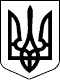 УКРАЇНАМІСЦЕВЕ САМОВРЯДУВАННЯСОФІЇВСЬКА СЕЛИЩНА РАДА КРИВОРІЗЬКОГО РАЙОНУ ДНІПРОПЕТРОВСЬКОЇ ОБЛАСТІВОСЬМОГО СКЛИКАННЯТРИДЦЯТЬ ДЕВ’ЯТА СЕСІЯ РІШЕННЯсмт Софіївка                              № 1933 - 39/VIІI             08 листопада 2023 рокуПро затвердження субвенції з місцевого бюджету державному бюджету на виконання програм соціально-економічного розвитку регіонів, що надаватиметься з бюджету Софіївської селищної територіальної громади у 2023 році Відповідно до Конституції України, пункту 2 статті 85 Бюджетного кодексу України, керуючись статтями 26, 59 Закону України «Про місцеве самоврядування в Україні», селищна рада вирішила: 1. Передати у 2023 році кошти субвенції з місцевого бюджету державному бюджету на виконання програм соціально-економічного розвитку регіонів у вигляді міжбюджетного трансферту державному бюджету з метою придбання майна, необхідного для виконання бойових завдань, забезпечення розміщення військовослужбовців та покращення матеріальної бази військової частини А1620 на виконання Цільової Програми «Підтримка збройних сил України» до 2025 року в сумі 250 000 гривень - на придбання автоматичного робочого місця на базі моноблоку 2711, обсяг ОЗУ 8 ГБ, SSD 512ГБ, ОС Windows 10, Антивірус (31 300 грн), 3 одиниці пристроїв для виведення даних на папір з функцією сканування та копірування, кольоровий з СПЧ (69 000 грн) і 3 графічні станції Supermicro 5039A-iM для роботи з 3D- i CAD- застосунками (149 700 грн). 2. Передати у 2023 році кошти субвенції з місцевого бюджету державному бюджету на виконання програм соціально-економічного розвитку регіонів у вигляді міжбюджетного трансферту державному бюджету з метою придбання майна, необхідного для виконання бойових завдань, забезпечення розміщення військовослужбовців та покращення матеріальної бази військової частини А2802 на виконання Цільової Програми «Підтримка збройних сил України» до 2025 року в сумі 26 499 гривень – на закупівлю Ударного ФПВ дрону IFlight XL 10 V6 6S 10* W/TBs Analog, в кількості 1 шт.3. Затвердити договір про передачу коштів між бюджетом Софіївської селищної територіальної громади та державним бюджетом від командира військової частини А1620 (додаток 1) та доручити селищному голові його підписання.  4. Затвердити договір про передачу коштів між бюджетом Софіївської селищної територіальної громади та державним бюджетом від командира військової частини А2802 (додаток 2) та доручити селищному голові його підписання.  5. Керуючись статтею 57 Бюджетного кодексу України, невикористані у 2023 році кошти «Субвенції з місцевого бюджету державному бюджету на виконання програм соціально-економічного розвитку регіонів у вигляді міжбюджетного трансферту державному бюджету» поверненню не підлягають.Використання залишків у наступному бюджетному періоді здійснюються з урахуванням їх цільового призначення.6. Контроль за виконанням цього рішення покласти на постійну комісію селищної ради з питань бюджету, фінансів та планування соціально-економічного розвитку.Селищний голова 				   	Петро СЕГЕДІЙ